DIVADLO KLAUNIKY BRNO uvádí:NEJHRANĚJŠÍ AUTORSKOU KOMEDII SOUČASNOSTIDON  QUIJOTE  DE  LA  ANCHAPředstavení, které prodlužuje životDidaktická klaunikyáda na motivy románu Miguela Cervantese Saavedry uchopená dle vzoru velkého českého emigranta Jana Ámose Komenskéhov hlavní roli světový chůdoherec Lenoire MontaineÚčinkují:                                                                              Monika Mušková-Rajská,alt.Josefína Hušeková                                                                                                           Zdeněk Korčian, Zdeněk Zdenek Mazáč a dalšíRežijní vedení:                                                                                                          Boleslav PolívkaDramatizace				                                               Zdeněk Mazáč, Zdeněk KorčianScéna:                                                                                                                                       Dušan Ždímal	Kostýmy: 				                                                                           Alice LaškováHudba:                                                                                                    Části „Bolera“ od Maurice Ravela                                                                                               a symfonie „Don Quijote“ Richarda StraussePřeklad španělština:                                                                                                         Marcela Bayerová         francouzština:                                                                           Catherine Sarazin, Monika Homolová                angličtina:                                                                                                                  Petr Antonín                  němčina:                                                                                         Astrid Winter, Jana Cenková                     ruština:                                                                                   Pavel Timčo, Kateřina Tlachová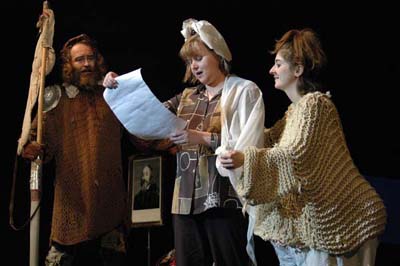 Žáci 2. stupně ZŠ Vincence Junka Dolní Čermná navštíví toto představení dne 11. 11. 2016 od 10.00 v Dolní Dobrouči. Pokud se kdokoli z občanů Dolní Čermné a okolí chce přidat a jet s námi, může. Autobus p. Mačáta se bude točit 2x poprvé odjede v 9. 00 a druhý cca 9.35. Cena představení pro dospělého 60 Kč (40,- představení a 20,- bus).V případě, že byste měli o výjezd zájem, dejte vědět do ředitelny ZŠ do 10. 11. 2016 do 12.00.Obsah představení:„Svéráznému zpracování osudů Dona Quijota a věrného služebníka Sancho Panzy nechybí humor, nadsázka, fantazie ani mystifikace. Po formální stránce zvolil režijní poradce představení, autor, mim, básník těla i duše Boleslav Polívka cestu didaktické klaunikyády.    S vědomím toho, že společnost je poznamenaná dekadencí a nedostatkem ideálů a opravdových vzorů, předstupují před diváky 2,38 m vysoký profesor španělského jazyka a literatury a 120ti  kilogramová  Ancha   pracující jako vychovatelka na kominickém internátě ve Šlapanicích, v kostýmech Dona Quijota a Sancho Panzy. Se skupinou španělštinářů se ujímají nelehkého úkolu: - co nejlépe ztvárnit příběh důmyslného rytíře Dona Quijota.   Osou představení je vzájemné prolínání několika významových rovin. Řazením scén, počínaje bojem s větrnými mlýny až do Quijotova zmoudření je vytvářen příběh Dona Quijota, kterým neustále prostupují osudy profesora a vychovatelky, odrážející jejich slabosti i velikost, pošetilost i odcizení.    Střetáváním těchto dvou rovin vzniká řada humorných situací, jež jsou odrazovým můstkem pro vytváření nového vztahu mezi profesorem (hrajícím Dona Quijota), vychovatelkou Anchou (představující Sanchu) a dalšími postavami děje (princezna Dulcinea, pasováček, atd.). Jakoby celá inscenace vznikala momentálně před zraky a za aktivní spolupráce diváků.     Názornost, atraktivnost, spontánnost, lidový humor a především přirozená hravost. Forma, která je v představení Don Quijote de la Ancha Divadla Klauniky užita, je vlastně hra na hru v tom nejdivadelnějším slova smyslu. Výsledkem toho je pocit radosti z odkrývání a sdílení vzájemného vztahu mezi hercem a divákem, radost ze společné účasti na tvorbě okamžiku, která je umocněna prožitkem hybatelské síly ušlechtilého donkichotství“.                                                                                                             Dr. Jan Skutil